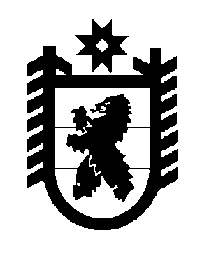 Российская Федерация Республика Карелия    ПРАВИТЕЛЬСТВО РЕСПУБЛИКИ КАРЕЛИЯРАСПОРЯЖЕНИЕот  6 октября 2017 года № 537р-Пг. Петрозаводск 	1. Одобрить и подписать Соглашение между Правительством Республики Карелия и обществом с ограниченной ответственностью «Русская горнопромышленная компания» о сотрудничестве в целях реализации инвестиционного проекта «Горно-обогатительная фабрика «Надвоицы» на территории Республики Карелия (далее – Соглашение).2. Контроль за реализацией Соглашения возложить на Министерство экономического развития и промышленности Республики Карелия.  
          Глава Республики Карелия                                                                А.О. Парфенчиков